«Внимание! Юный пассажир!»с 13 по 15 июля 2020 годаС начала текущего года на территории Промышленновского муниципального округа зарегистрировано 5 дорожно-транспортных происшествий с участием детей – пассажиров, травмировано 5 несовершеннолетних пассажиров, погиб 1 ребенок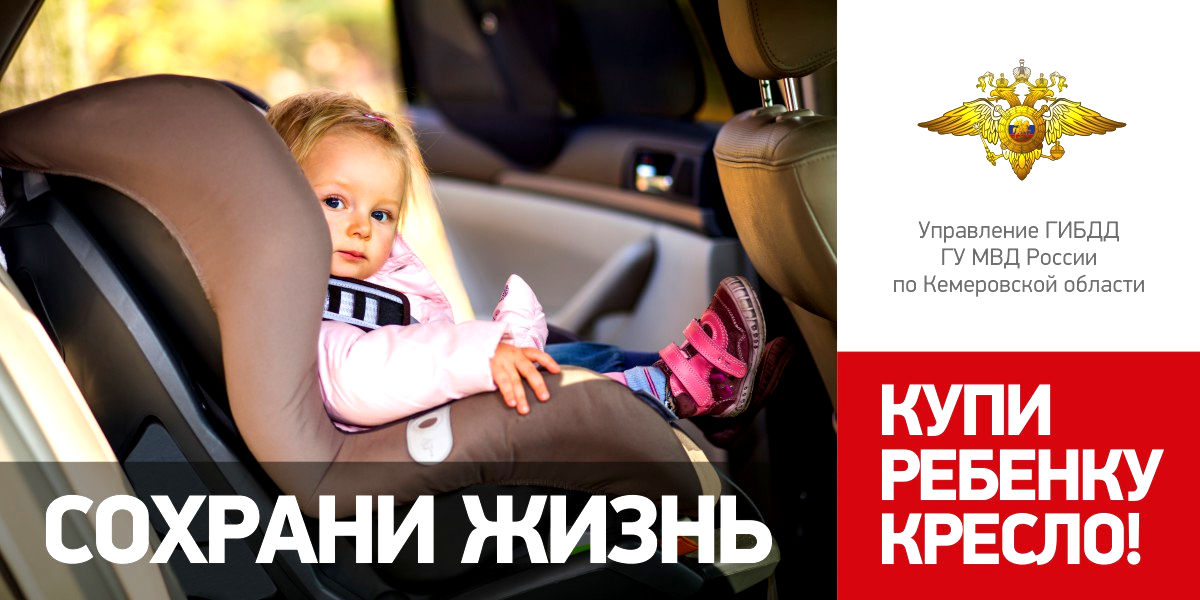 В целях предупреждения детского дорожно-транспортного травматизма с участием детей-пассажиров, снижения тяжести их последствий, в период с 13 по 15 июля 2020 года, на территории Кемеровской области, в том числе территории Промышленновского муниципального округа проводится профилактическая акция «Внимание! Юный пассажир!» направленная на профилактику перевозок детей без детских удерживающих устройств легковым транспортом.В рамках мероприятия проводятся целевые надзорные мероприятия по обеспечению безопасности пассажиров, в ходе которых усилен контроль за соблюдением водителями правил перевозки детей пассажиров. Цели и задачи: пропаганда безопасности дорожного движения;профилактика детского дорожно-транспортного травматизма и привлечение внимания общественности к этой проблеме;предупреждение ДТП с участием детей пассажиров транспортных средств.ОГИБДД Отдела МВД России по Промышленновскому району